ČESKÁ LÉKAŘSKÁ KOMORA	se sídlem v Olomouci				ČLK PRAHA 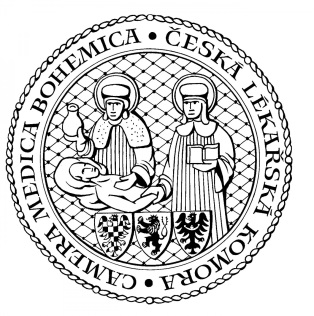 OS ČLK PELHŘIMOV							Kancelář v Praze:MUDr. Josef Suk								Drahobejlova 27, 190 00 Praha 9předseda									Telefon: 257 215 285Slovanského bratrství 710, 393 38 Pelhřimov					E-mail: sekretariat@clkcr.czTelefon: 731 619 104							Kancelář v Olomouci:E-mail: pelhrimov@clkcr.cz							Lužická 419/14, 779 00 Olomouc									Telefon: 587 301 817				Pozvánka na vzdělávací akciOS ČLK Pelhřimov pořádá seminářALERGOLOGIE V NEMOCNIČNÍ PRAXI Odborný garant:	MUDr. Josef Suk  	předseda OS ČLK PelhřimovPřednášející:	MUDr. Bc. Karel Medek	Dětské oddělení Nemocnice Pelhřimov   Místo konání:	vzdělávací salonek stravovacího provozu Nemocnice Pelhřimov	Slovanského bratrství 710, 393 01 PelhřimovTermín akce:	6. června 2023  Začátek akce:	14,30 hodinKonec akce:	16,00 hodinDélka trvání akce celkem: 	2 přednáškové hodinyPROGRAMAlergologie – obecné koncepty a úvod do problematiky.Diagnostika alergií v dětském i dospělém věku.Doporučení pro klinickou praxi – závěr.Akce je zařazena do Centrálního registru akcí ČLK pod číslem 111 163 a ohodnocena je 2 kredity. 			MUDr. Josef Suk, v. r.		                          předseda OS ČLK Pelhřimov				